, WEST     2165	Tel.: (02) 9604 5568     Fax: (02) 9725 5379       Fairfield West Public School6 June 2019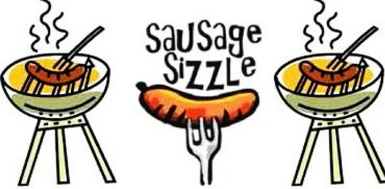 Barbecue Wednesday 12 June, 2019Dear parents and caregivers,As part of their fundraising efforts, Year 6 will be holding a sausage sizzle on Wednesday 12 June. Students may order a sausage sizzle $2.00 and a drink $2.00 and these will be delivered to classrooms for lunch. Students must order by Tuesday 11 June by returning the order form below and money to the office. Thanks in advance for supporting our fundraising efforts.----------------------------Please return to the office by Tuesday 11 June --------------------------------------BarbecueName: _____________________________________ Class: ____________________________Ms G. Goldfinch Principal     Ms Mah ChutAssistant PrincipalQuantityProductUnit PriceTotalSausage Sizzle Halal$2.00Sausage Sizzle Beef$2.00SauceFreeCreaming Soda Drink$2.00Passionfruit Drink$2.00Lemonade Drink$2.00Lemon Drink$2.00Total enclosed: